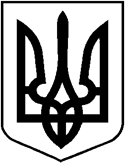 ВОЛОДИМИРСЬКА МІСЬКА РАДА ВОЛИНСЬКОЇ ОБЛАСТІ  ВИКОНАВЧИЙ КОМІТЕТРІШЕННЯ 	   №	 м.ВолодимирПро затвердження висновку про доцільність позбавлення батьківських прав гр. _____відносно малолітнього _____, __ р.н. Розглянувши матеріали щодо позбавлення батьківських прав гр. _____ відносно малолітнього _____, __ р.н., з’ясовано, що гр. _____ не виконує батьківських обов’язків, ухиляється від виховання та утримання сина. Враховуючи рішення комісії з питань захисту прав дитини, виходячи виключно із інтересів дитини, керуючись ст. ст. 19, 164, 165 Сімейного кодексу України, постановою Кабінету Міністрів України № 866 від 24.09.2008 р. «Питання діяльності органів опіки та піклування, пов’язані із захистом прав дітей», ст. 40 Закону України «Про місцеве самоврядування в Україні», виконавчий комітет міської ради  ВИРІШИВ:Затвердити висновок про доцільність позбавлення батьківських прав гр. _____ відносно малолітнього сина ______, __ р.н.2. Контроль за виконанням рішення покласти на службу у справах      дітей. Міський голова                                                                     Ігор ПАЛЬОНКА Лілія Сидорук Затверджено рішення виконавчого комітету                                                                                                     №     ВИСНОВОКпро доцільність позбавлення батьківських правгр. Генсер Юлії  Миколаївни відносно малолітнього сина Тарановича Ігоря Миколайовича, 21.02.2019 р.н.Розглянувши матеріали  щодо позбавлення батьківських прав гр. Генсер Юлії  Миколаївни відносно малолітнього сина Тарановича Ігоря Миколайовича, 21.02.2019 р.н., з’ясовано: Матір не виконує батьківських обов’язків належним чином, зловживає спиртними напоями. Часто змінює співмешканців. Генсер Юлія Миколаївна залишила малолітнього сина Тарановича Ігоря Дмитровича, 21.02.2019 р.н., та дочку Генсер Вікторію Андріївну, 21.10.2020 р.н., на чоловіка Генсера Андрія Миколайовича та зникла у невідомому напрямку на тривалий час. Андрій Миколайович неодноразово вживав заходів щоб Юлія Миколаївна повернулася до дітей та доглядала за ними. Однак це не дало позитивного результату, оскільки жінка все одно залишала його з дітьми. Встановлено, що Юлія Миколаївна не працювала, а проживала у різних осіб чоловічої статі. Матір не бажає проживати з дітьми у помешканні чоловіка, так як не може знайти спільної мови з його родичами (хоча родичі з ними не проживають). Іншого помешкання жінка не має, у зв’язку з тим, що веде кочівний спосіб життя, проживаючи по декілька днів у щоразу нових знайомих чи друзів. У малолітнього Ігоря наявне серйозне захворювання, яке потребує посиленого медичного нагляду, систематичного лікування та реабілітації (діагноз гіпоксично-ішимічна енцифалопатія ІІ ступеня та інші супутні захворювання). Та Юлія Миколаївна не зверталася з цього приводу до медичних установ.  В телефонному режимі, лікар-педіатр двіччі скаржився працівникам служби у справах дітей виконавчого комітету Володимирської міської ради щодо халатного відношення Юлії Миколаївни до здоров’я її дітей. В 2021 році в Іваничівському районному суді тривав розгляд справи щодо позбавлення батьківських прав Генсер Ю.М. відносно сина Тарановича І.Д. Саме Генсер А.М. (чоловік Генсер Ю.М.) був ініціатором повернення малолітнього матері, тому приклав для цього багато зусиль та допомагав дружині. Під час проживання Юлії Миколаївни у м. Володимирі у її помешканні постійно виявляли антисанітарні умови, розкидані пляшки з-під алкоголю, тощо. Жінку було притягнено до адміністративної відповідальності за ст. 184 КУпАП.На підставі вищевказаного та керуючись ст. ст. 19, 150, 164, 165, Сімейного кодексу України, взявши до уваги рішення комісії з питань захисту прав дитини,  виконавчий комітет Володимирської міської ради, як орган опіки та піклування, виходячи виключно з інтересів дитини, вважає за доцільне позбавити батьківських прав гр. Генсер Юлію Миколаївну відносно малолітнього сина Тарановича Ігоря Дмитровича, 21.02.2019 р.н.Міський голова                                                                     Ігор ПАЛЬОНКА Лілія Сидорук 